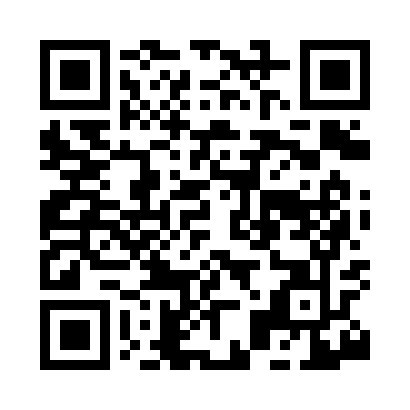 Prayer times for Tonset, Massachusetts, USAMon 1 Jul 2024 - Wed 31 Jul 2024High Latitude Method: Angle Based RulePrayer Calculation Method: Islamic Society of North AmericaAsar Calculation Method: ShafiPrayer times provided by https://www.salahtimes.comDateDayFajrSunriseDhuhrAsrMaghribIsha1Mon3:275:0912:444:468:1810:012Tue3:275:1012:444:468:1810:003Wed3:285:1012:444:468:1810:004Thu3:295:1112:444:468:189:595Fri3:305:1112:454:468:189:596Sat3:315:1212:454:468:179:587Sun3:325:1312:454:468:179:588Mon3:335:1312:454:478:169:579Tue3:345:1412:454:478:169:5610Wed3:355:1512:454:478:169:5511Thu3:365:1612:454:478:159:5412Fri3:375:1612:464:468:159:5413Sat3:385:1712:464:468:149:5314Sun3:395:1812:464:468:139:5215Mon3:405:1912:464:468:139:5116Tue3:425:1912:464:468:129:5017Wed3:435:2012:464:468:119:4918Thu3:445:2112:464:468:119:4719Fri3:455:2212:464:468:109:4620Sat3:475:2312:464:468:099:4521Sun3:485:2412:464:458:089:4422Mon3:495:2512:464:458:079:4323Tue3:515:2612:464:458:079:4124Wed3:525:2712:464:458:069:4025Thu3:535:2812:464:458:059:3926Fri3:555:2912:464:448:049:3727Sat3:565:2912:464:448:039:3628Sun3:585:3012:464:448:029:3429Mon3:595:3112:464:438:019:3330Tue4:005:3212:464:438:009:3131Wed4:025:3312:464:437:589:30